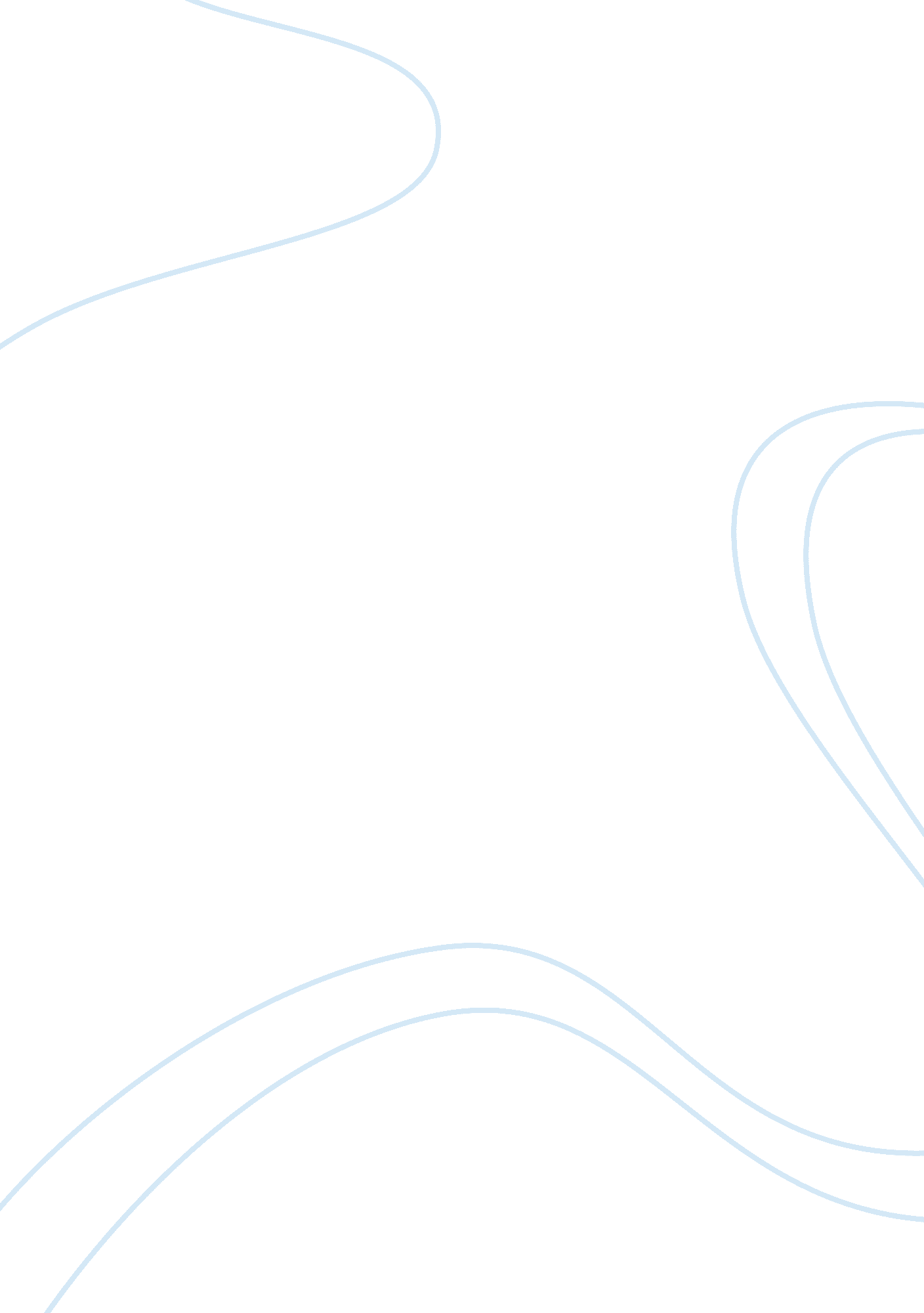 Essay on reading journal: orwell and the bibleReligion, Bible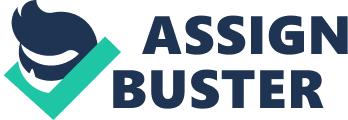 George Orwell was a novelist and a journalist who rewrote passages from the bible. His work was marked by wit, intelligence and clarity of democratic socialism beliefs, social injustice awareness and totalitarianism opposition. The passages both meant the same thing but every line in the passage was written indirectly or directly for democratic socialism and against totalitarianism. Orwell also used his journalism as well as his fiction writing to defend the political convictions. In his “ English Language and politics,” George Orwell in particular parodied passage from Ecclesiastes that is from King James. 
George Orwell uses language that is metaphorical yet requires not call visual images to mind. This might be able to visualize battle scenes and favors’ the poor imagination of the individual. Orwell version eliminates the adverbs that would make the Orwell version tolerably sensible. The rules of Orwell were applied literally, created untrue expressions in “ modern English and good English. Failure and Success in spirited activities " exhibits tendency to commensurate". Even casual buff of student or sports of warfare must oppose from the claim. Certainly, claims are absurd on the face. Claims that are made against Orwell have no grounds in bringing up. Orwell main concern was the truth and how this truth depends on the language use. He believed that, since this writing is intended to conceal the truth than state it, language used is necessarily meaningless or vague. Orwell major point in language was insincerity that causes misinterpretation of the words written and interpreted in the bible version. 
In conclusion, Orwell noted deliberate using misleading language to conceal unpleasant military and political facts as well as identified laxity of the language identified as the pro-soviet. It is evident that Orwell rewrites the passages in order to give his opinion about the written words in the bible. 